            Námořníci z 2. C	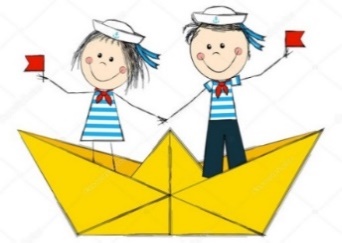 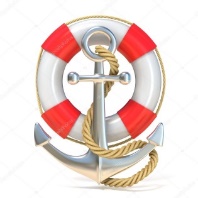      TÝDENNÍ PLÁN: LIDSKÉ TĚLO – co už víme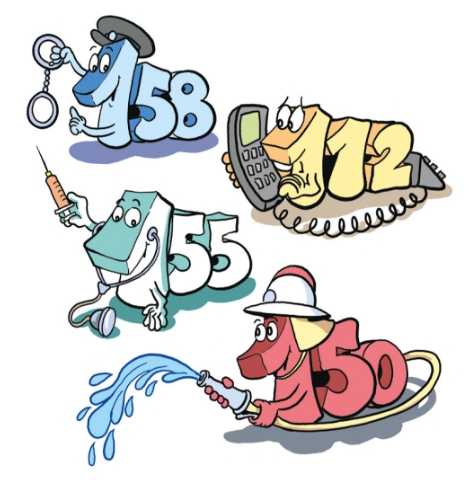         30. týden – sudý	         20. – 24. března 	   Jméno:          			         Informace z palubyVážení rodiče, prázdniny jsou za námi, věřím, že jste si je spolu s dětmi užili.V pátek děti čeká matematická soutěž KLOKÁNEK (1. a 2. VH), jde celostátní soutěž. Děti řeší samostatně zadané matematické úkoly a zaznamenávají své odpovědi. Výsledky se vyhodnocují později.V týdnu od 27. – 31. 3. si napíšeme OVĚŘOVACÍ PRÁCE (úterý M/čtvrtek ČJ/pátek SKN)PROSÍM O KONTROLU PENÁLŮ: tužky, pera, pastelky, fixa na tabulku, krátké pravítko, nůžky….děkuji!Zprávy ze školní družiny:   V úterý 21. 3. 14:00 – 15:00 půjdou děti v rámci družiny na exkurzi do HASIČÁRNY v Kunraticích. Pokud mají děti jiné kroužky je nutné je omluvit.    Příjemný a pohodový týden.              				                   Ilona, Terka, Lenka Jana    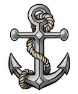 Co nás čeká na paluběSebehodnocení:  Jak se mi dařilo? 							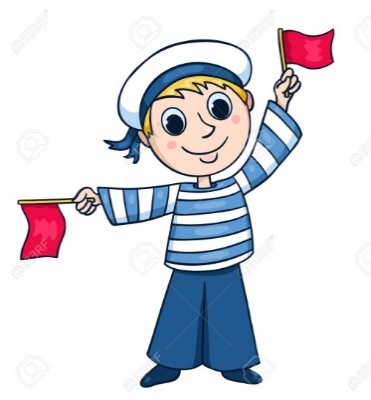 A - Bezpečně zvládám (samostatně a s jistotou pracuji, pomáhám ostatním). B - V podstatě zvládám (plním zadané úkoly, občas zaváhám, potřebuji se ujistit). C - Dopouštím se drobných chyb (potřebuji větší pomoc učitele, nejsem si jistý/jistá). D - Mám nedostatky ve znalostech (pracuji jen s dopomocí učitele, nezapojuji se).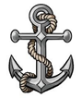    				   Co se naučím tento týden?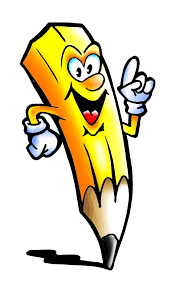  Velmi se mi daří___________________________________________________________Měl/a bych více ___________________________________________________________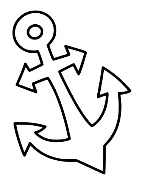 POMÁHÁM SPOLUŽÁKŮM.Vzkaz paní učitelce Podpis rodičů : ________________________	                        Ilona, Terka, Jana, LenkaPředmět	UčivoÚkolČeský jazyk /psaníOpakování – i, í, y, ý, dě, te, ně,….                                   Uč. 84 - 86                                                         Slovní druhy. Slova citově zabarvená.  Slovesa.             PS: 16 - 17  Český jazyk/ čteníČtení s porozuměním  - předvídáníDílna čtení – předvídám, jak bude příběh pokračovat.Knihu na čtenářskou dílnu!!MatematikaSčítání a odčítání do 100.                                            PS 2: s. 14 - 17Násobení. Pavučiny. Součtové trojúhelníky.Svět kolem násLidské tělo – opakování.Důležitá telefonní čísla v případě pomoci.Hv, Vv, TvNová píseň.Kresba, malba, tvoření…..Překážková dráha.Angličtina Místa ve městě.Předmět Výstupj  jak    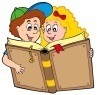 Předvídám, co se bude v textu dít dál.Čtu a odpovídám na otázky k textu.j  jak    Předvídám, co se bude v textu dít dál.Čtu a odpovídám na otázky k textu.j  jak    Předvídám, co se bude v textu dít dál.Čtu a odpovídám na otázky k textu.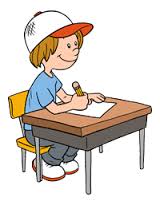 Rozumím, co jsou to slova citově zabarvená.Píšu správně diktát vět.Vyhledám v textu slovesa.Rozumím, co jsou to slova citově zabarvená.Píšu správně diktát vět.Vyhledám v textu slovesa.Rozumím, co jsou to slova citově zabarvená.Píšu správně diktát vět.Vyhledám v textu slovesa.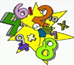 Sčítám a odčítám do 100.Řeším součtové trojúhelníky s podmínkou.Násobím bez obtížíSčítám a odčítám do 100.Řeším součtové trojúhelníky s podmínkou.Násobím bez obtížíSčítám a odčítám do 100.Řeším součtové trojúhelníky s podmínkou.Násobím bez obtíží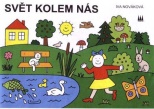 Vím, kam a jak zavolat o pomoc.Znám důležitá telefonní čísla.Vím, kam a jak zavolat o pomoc.Znám důležitá telefonní čísla.Vím, kam a jak zavolat o pomoc.Znám důležitá telefonní čísla.AngličtinaPojmenuji místa ve městě. (Unit 7 – My town)VvHv TvMaluji, kreslím, tvořím……………Zpívám novou píseň.Zdolám překážkovou dráhu.VvHv TvMaluji, kreslím, tvořím……………Zpívám novou píseň.Zdolám překážkovou dráhu.VvHv TvMaluji, kreslím, tvořím……………Zpívám novou píseň.Zdolám překážkovou dráhu.